Інтерактивні ігри з розвитку мовлення "Узгодження прикметника з іменником"Гра «Що було? Чого не стало?»Мета гри: практичне засвоєння закінчень прикметників у словосполученнях з іменником у родовому відмінку.Учні розглядають картки, складають словосполучення.Картка 1: червоні, сині, жовті предмети.Картка 2: великі і малі тварини.Картка 3: з двома ознаками (колір, розмір).Картка 4: з двома ознаками (колір, розмір)і зміною числа іменника (велике червоне яблуко – маленьке червоне яблуко).Картка 5: словосполучення з ознакою (що відкрите – що закрите).Картка 6: веселий – сумний.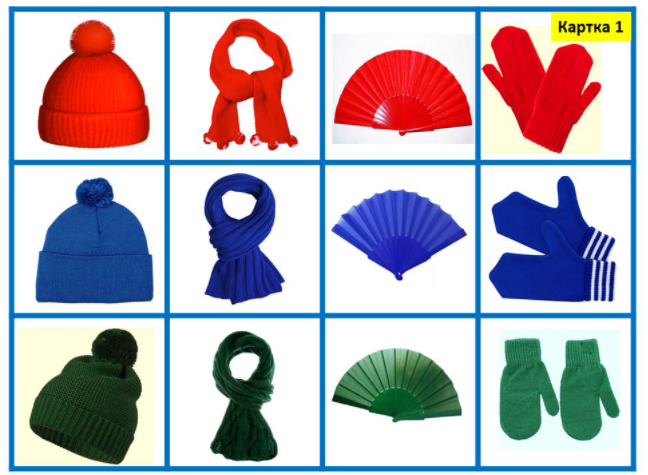 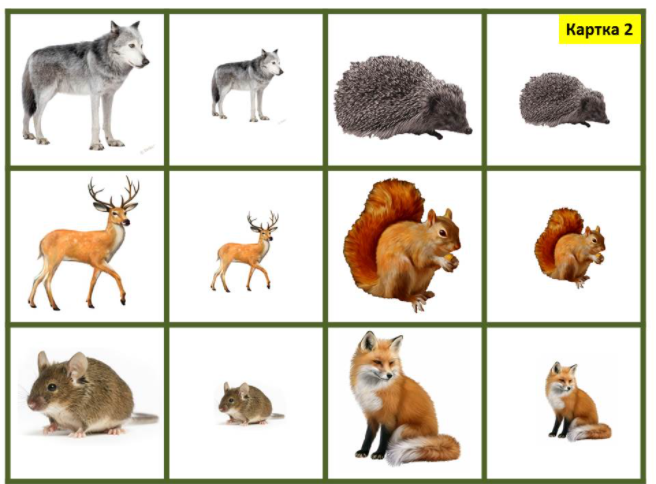 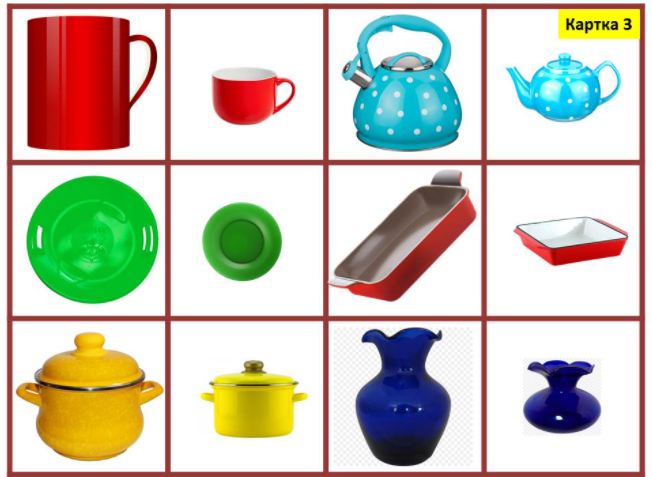 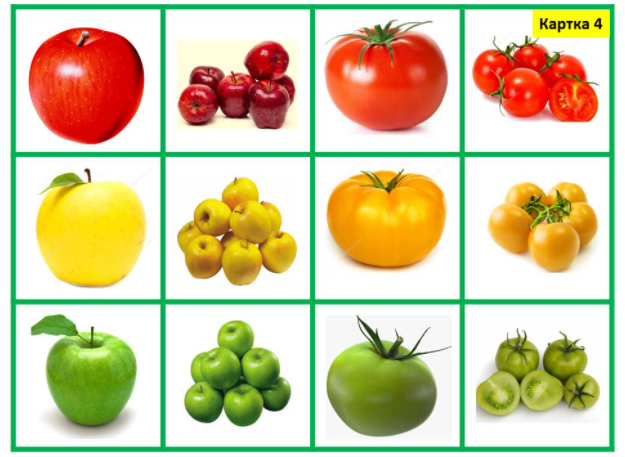 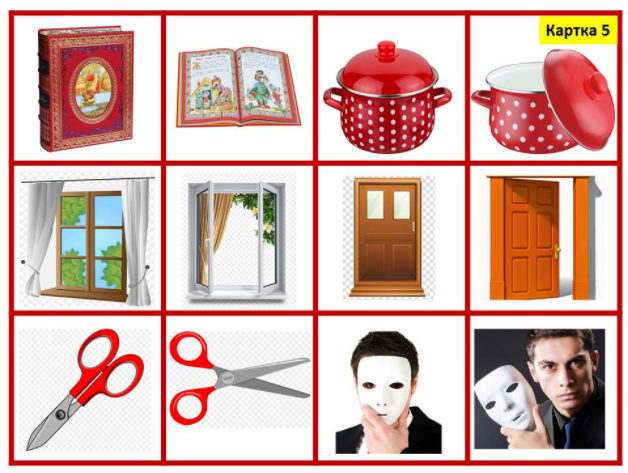 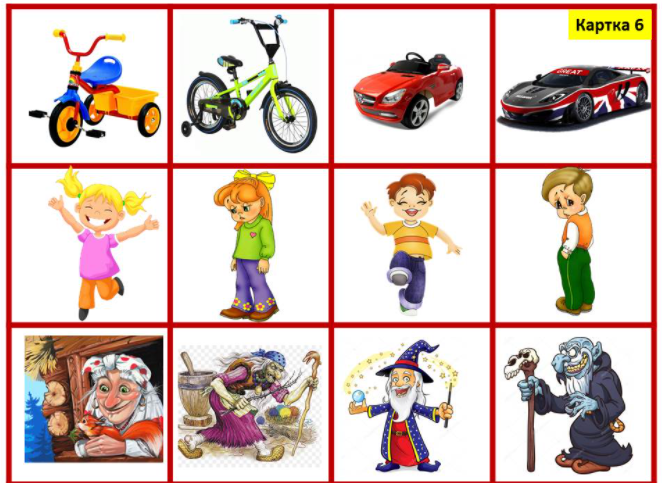 